ГБОУ гимназия № 628 Красногвардейского района Санкт- Петербурга «Александринская гимназия»Обобщающее занятие по курсу «Государственная символика»	с использованием системы интерактивного голосования SMART Response(3 класс)Разработала: Афанасьева Н.В.2012-2013Цель: Закрепить полученные знания о символах государства (гимн, герб, флаг).Задачи:Формировать уважение к своей стране.Воспитывать патриотические чувства к Родине.Формировать умение пользоваться современными интерактивными средствами (пультами).Подготовительный этапУчитель готовит к уроку:Тест в системе интерактивного  голосования SMART Response;Пульты для системы голосования для каждого ученика;Вводит в программу SМАRТ Response список учащихся класса с присвоением каждому ученику индивидуального кода.Оборудование: Компьютер;Проектор;Интерактивная доска SМАRТ;Беспроводные пульты SMART Response.Ход занятияОписаниеВступительная беседаВ этом учебном году вы многое знали о государственной символике. Вспомните, какие темы мы изучали. Наше занятие покажет нам, насколько вы были внимательны на занятиях, как вы усвоили изученный материал. Обобщающее занятие мы проведем с помощью системы интерактивного голосования  SМАRТ. Выполняйте четко инструкции по подготовке работы с пультами. Включите пульты. Введите свой индивидуальный код. Перейдите к вопросам теста.  Все готовы?  Не забудьте нажимать на желтую стрелку после ответа на каждый вопрос. Начнем выполнение теста. После выполнения теста мы узнаем, кто набрал большее количество баллов и кого можно назвать лучшим знатоком государственной символики.Дети выполняют тест с помощью пультов. Воспитатель контролирует выполнение теста.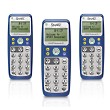 Задания тестаЧто такое гимн?А) музыка со словамиВ) хвалебная песня в честь кого-тоС) музыка( * все иллюстрации и ответы на слайдах появляются после выполнения всего теста, путем выдвижения)2. Первые гимны появились:А) в Древнем ЕгиптеВ) В РоссииС) в наше время3. Определите гимн Российской Федерации:А) Отречемся от старого мира!Отряхнём его прах с наших ног…В) Славься, отечество наше свободное,Братских народов союз вековой…С) Вставай, проклятьем заклейменный, Весь мир голодных и рабов…Геральдика – это:А) наука о печатяхВ) наука об эмблемахС) наука о гербах5. Что означает слово герб?А) рыцарьВ) наследствоС) смелость6. Что изображено на Государственном гербе Российской Федерации?А) грифонВ) двуглавый орел с всадником – змееборцемС) двуглавый орел7. Современный флаг России состоит из полос:А) сверху вниз: белый, синий, красныйВ) сверху вниз: синий, белый, красныйС) сверху вниз: белый, красный, синий8. Когда поднимают Государственный флаг России?А) только в День ПобедыВ) в государственные праздникиС) каждый день9.  Что изображено на флаге СССР до современного флага?А) красная пятиконечная звезда, серп и молотВ) красная пятиконечная звездаС) серп и молот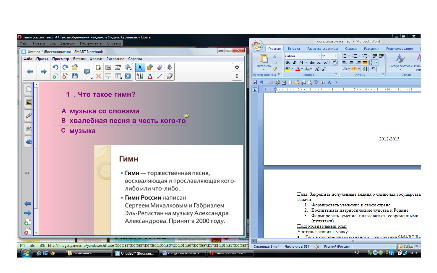 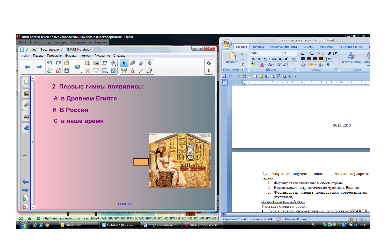 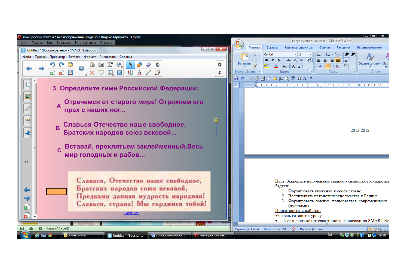 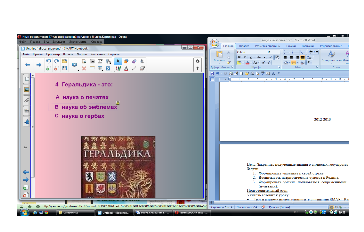 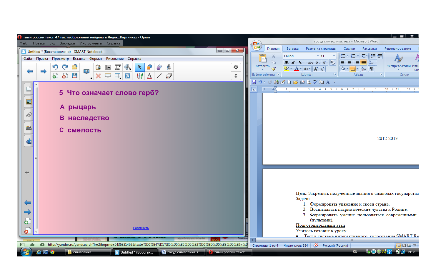 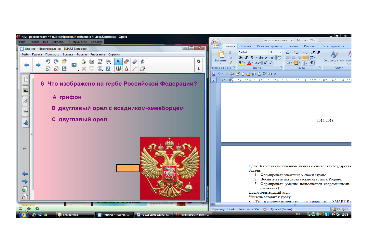 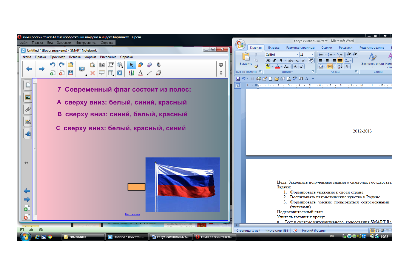 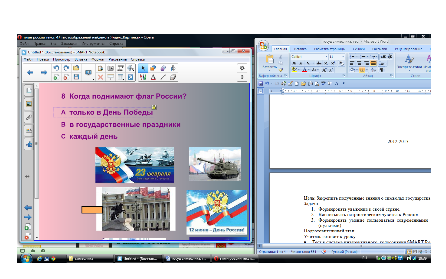 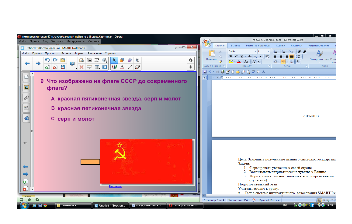 Подведение итоговЗаканчиваем выполнение теста. Я останавливаю работу. Проверим правильность выполнения.  (* Педагог возвращается к первому заданию – слайду и последующим, где показывается результат правильности выполнения задания каждого из участников выполнения теста. Одновременно проводится коррекция ошибок по каждому из вопросов. На каждом слайде появляются иллюстрации – правильные ответы).      Выключите пульты. Я попрошу собрать пульты по рядам. Какие выводы мы можем сделать по результатам теста? Подведем итог занятия. У кого возникли затруднения при выполнении каких-либо заданий?  В каких именно заданиях возникли затруднения?       Какую форму работы мы использовали?Посмотрим, кто же сегодня оказался знатоком государственной символики и заслуживает поощрения в виде атрибута государственной символики.(По полученным результатам определяются дети, которые набрали наибольшее количество баллов и награждаются сувенирами.)Список использованных материаловМетодические пособия для педагога:Ривина Е.К. Герб и флаг России:                                    Методические рекомендации для учителей начальных классов.- 6-е изд., испр. и доп.- М.: АРКТИ, 2005.Приложение Конспект занятия.Электронный учебный материал (тест) в инструментальной среде интерактивного устройства SMART Response;Сувениры для победителей теста (атрибуты государственной символики).